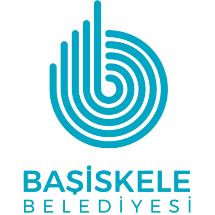 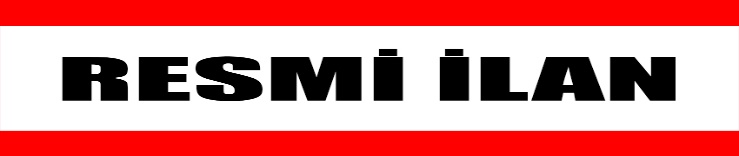 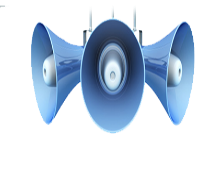  23.03.2021                                                              2021/İmar/11İlçemiz Kullar Mevkii, Ovacık ve Karadenizliler Mahallesi’nde G23C05A2C, G23C05B01C-1D-02D-03A-03D-04A-04B Uygulama İmar Planı paftaları kapsamında yer alan 1038,850, 863, 866, 867, 868, 869 	no.lu adalar, 818 ada 1 no.lu parsel ve güneyinde kalan tescil harici alan, 864 ada 1 no.lu parsel ve kuzeyinde kalan tescil harici alan, 865 ada 1 no.lu parsel ve kuzeyinde kalan tescil harici alan ile birlikte 862 ada ile 517, 648, 783 no.lu parsellerin kaldığı bölgeye ilişkin hazırlanan 1/1000 ölçekli Uygulama İmar Planı değişiklik teklifi Belediye Meclisimizin 02.10.2020 tarih ve 68 sayılı kararı, Kocaeli Büyükşehir Belediye Meclisinin 12.11.2020 tarih ve 434 sayılı kararı ile onaylanarak kesinleşmiştir.               Onaylanarak Belediyemize gönderilen, uygulama imar planı değişikliği 29.03.2021 (Pazartesi) tarihinden itibaren 1 ay süre ile askıya asılacaktır.                  İlgililer,  Belediyemiz İmar ve Şehircilik Müdürlüğü’nde askı süresince (mesai saatleri içerisinde) bahse konu plan değişikliğini inceleyebilir, varsa talep ve itiraz dilekçelerini Belediyemize sunabilirler.             Başiskele Belediye Başkanlığından Duyurulur. 						                        Ömer SOYDAL                                                                                 Belediye Başkanı a.                                                                        Belediye Başkan Yardımcısı